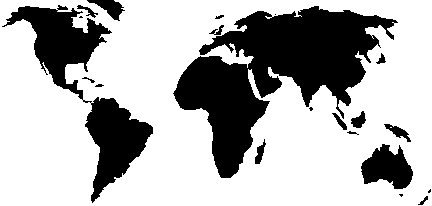 Room Number:		C-111Conference Time: 	Second & Seventh Block or by appointmentEmail: 			mott@pearl.k12.ms.usCourse Description: Mississippi Studies is a one semester course designed to foster appreciation for the state, its history and its culture. The content will include the geographic, historic, economic, political, and social events that have contributed to the state‘s development.Textbook: A Place Called Mississippi. Clairmont Press, Inc. Textbooks will be provided as an in-class set, but can be checked out with the teacher as needed. Required Materials College Ruled- Spiral Notebook (150 pages minimum)Red Pen (Peer Review/Grading) Blue or Black Ink Pen1 Pack of 3x5 Note Cards Grading:The grading scale for Pearl High School will be used in this class. All grades will be on a point system and converted to a letter grade for reporting purposes. I do not round grades up, the grade you earn is the grade you get. A: 90-100, B: 80-89, C: 70-79, D: 60-69, F: 0-59AbsenteeismStudents who are absent are responsible for getting caught up and for getting in contact with Ms. Ott. Students may come in before or after school to go over missed content and MUST contact Ms. Ott 24 hours in advance to ensure adequate time permits. Notes from the previous class are expected to be obtained from a responsible and credible peer. All extra worksheets/handouts can be obtained in the classroom folder marked with the day of the week that was missed.Ms. Ott will NOT take instructional time to catch a student up unless time permits. There is no excuse for a student to distract from class instruction because he/she is behind and has not taken the necessary steps to make up work, notes or material.***Chronic absenteeism will make it virtually impossible to pass this class. The student must be present in order to LEARN & SUCCEED***Late WorkWork will be considered late if it is turned in after the designated time. Students will have until the next class period to turn in late work, otherwise it will not be accepted. Later work will receive an automatic 50%, unless it is an excused absence with proper documentation. Missed TestsIf a test is missed, it is the student’s responsibility to make it up before or after school. The student MUST set up a time with Ms. Ott to make up the test. Tests not made up one week from original date will be given an automatic zero. Academic Dishonestly/Cheating AUTOMATIC ZEROThis applies to the student cheating and any students(s) assisting others in academic dishonesty. 